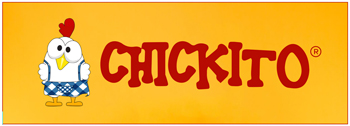 SCHEDA TECNICA X CHICKITO ROSTI’INSEGNA E MARCHIO:	CHICKITODESCRIZIONE ATTIVITA’:	Rosticceria fisica + App mobile territoriale  RAGIONE SOCIALE:	QUICKLY INTERNATIONAL SRL ANNO FONDAZIONE GRUPPO:	2017ANNO LANCIO DEL FRANCHISING: 2019PUNTI DIRETTI AFFILIATIDURATA DEL CONTRATTO: ZONA ASSEGNATA :ESPERIENZA NEL SETTORE: AUTORIZZAZIONI:DIRITTO DI ENTRATA E ROYALTY: LOCALE:PRODOTTI offerti alla clientela:02 + 2 in Apertura6 anniComune o parte di esso o più comuni in relazione al n. di abitanti, con un min. di 30.000 max 60.000NoScia NoDa 30 mq Food delivery: consegna a domicilio di pollo arrosto,panini, fritti, pizza, insalate e altri prodotti tipici del food delivery, con possibilità di gustarli o ritirarli presso il Chickito RostìALTRI TIPI DI ASSISTENZA  E SERVIZI OFFERTI:Formazione, know-how ( in sede ) e supporto costanteTraining on The Job ( formazione operativa e promozionale sul proprio territorio ) opzionalePromozione online sui social networkSupporto tecnologico costanteServizio ufficio stampa (creazione e pubblicazione comunicati e pubbliredazionali)Supporto marketing ed iniziative costanti, senza doverti rivolgere ad un’agenzia pubblicitariaSettore di tendenza e in forte espansione (il food delivery)Accesso diretto agli ordini dei clienti - senza intermediariConvenzioni con fornitori localiNessuna percentuale sugli incassi: tutti i guadagni sono i tuoiContatto diretto con i tuoi clienti e senza intermediari. I nominativi dei clienti saranno i tuoi per sempreBorse termiche a norma per la consegna di cibo caldo, con mantenimento della temperatura caldo/ freddoPromozione online sui principali social network, del marchio e del servizio ChickitoKit Merchandising di start up (gadget personalizzati come adesivi, magliette, spillette, auricolari, cappellini, locandine, menù cartaceo, materiale grafico, ecc.attrezzature strepitose che ti consentiranno di cucinare velocemente (in circa 90 SECONDI!) tantissime porzioni per i tuoi numerosi ordini così da gestire le consegne a domicilio in tempi da record (no canna fumaria)PERSONALE RICHIESTO: INVESTIMENTO MEDIO INIZIALE: AUTOMEZZI :FATT. MEDIO ANNUO A REGIME: MARGINE OPERATIVO LORDO: il titolare e 1 dipendente interno,  1 o 2 Fattorini part time per consegne [giovani universitari e/o inoccupati in età avanzata, attività extra integrativa]€ 9.900,00 ( App ) + € 1.000,00 x mq° allestimento (escluso opere murarie)Per consegne (mezzo proprio del fattorino )CIRCA € 500.000,00 Ponderato Medio circa il 60% per infoEASY FRANCHISING SRLSwww.easyfranchising.eu - info@easyfranchising.eu - 3924810290